Сдать отчет в эл.виде  21.05.2020 до 13.00 на почту oxana.11.37@yandex.ruИтоги акции «СТОП ВИЧ/СПИД»Группы№________Специальность______________________Кл.руководитель__________________№п/пСсылка на информационные материалыОбщее количество публикацийОхват аудитории (количество просмотров)Скриншоты размещенных постов в группах1edu.dobro.ru125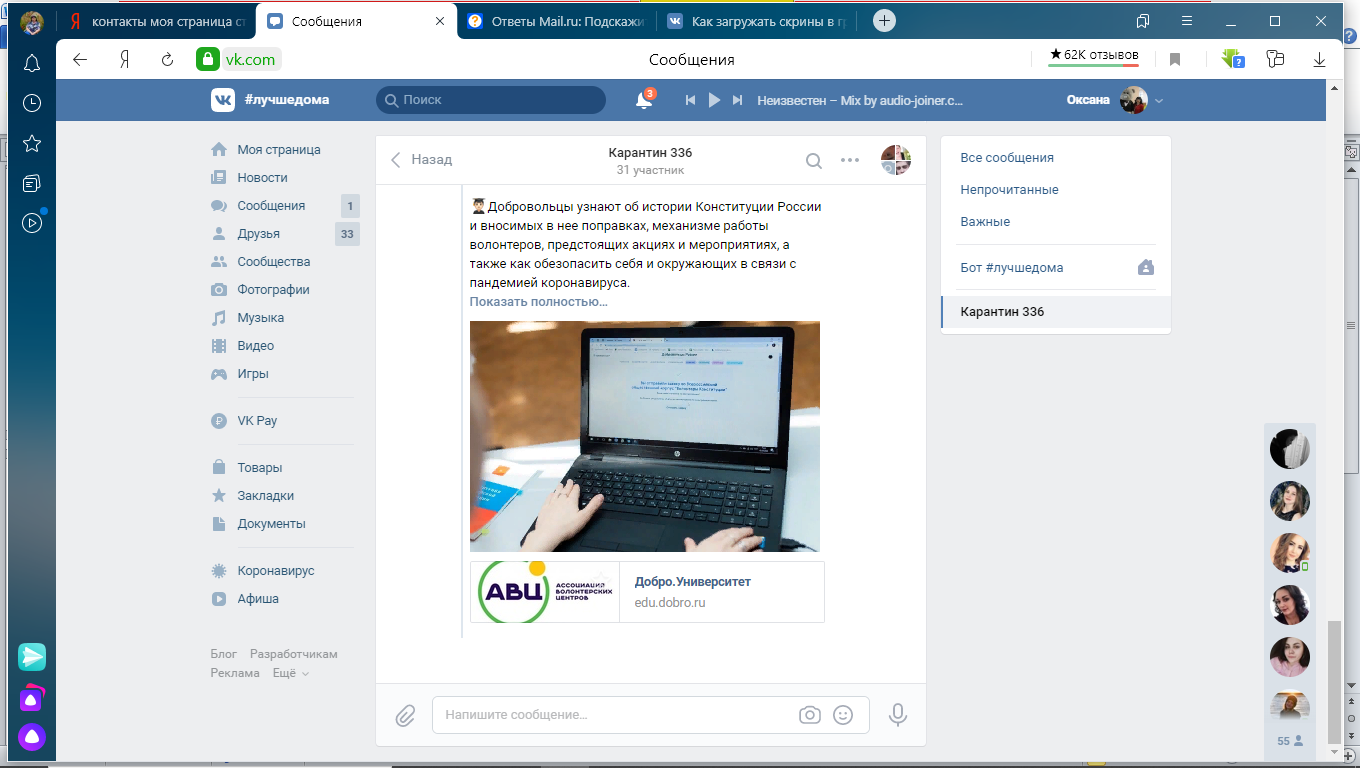 